附件 1《湖南学生资助》征稿要求细则(2017)
    会刊已经发行十五期，在全省学生资助领域产生了良好的反响。为一进步提升会刊稿件质量，以加强会刊研究成果的交流，工作经验的推介，展示会员单位的工作风采，突出理论性、思想性、学术性的办刊宗旨，现将会刊的征稿要求细则公布如下：
征稿要求：
1．理论研究
    各会员单位根据当地学生资助管理工作现状，进行科学分析、研究，推出创新性的理论成果。要求具备理论的创新性和实践的指导性，提升我省资助工作的理论水平。文章字数在5000字以内。
    例:《基于大数据的高校精准资助能力提升研究》（http://www.hnsxszzyjh.cn/html/lilunyanjiu/386.html 
《基于量化评议的国家助学金资助等级评定方法研究》（http://www.hnsxszzyjh.cn/html/lilunyanjiu/385.html 
2．经验推介
    各会员单位全面总结在学生资助工作中取得的成功经验，为其他单位所汲取、借鉴，推动资助工作的长足发展。推介事例具有代表性，典型性及推广价值。文章字数在5000字以内。
    例:《育人有道 资助有方——鼎城一中学生资助工作感悟》（2016年第2期总第15期）、《普通高中国家助学金的评审程序中实现民主评议经验浅析》（2016年第2期总第15期）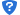 八面来风
    内容真实，文体不限，对我省的学生资助工作具有指导意义。文章字数在3000字以内，非原创文章需标注文章来源。
    例:《广西将对建档立卡家庭经济困难学生实行单独招生精准资助》（2016年第2期总第15期）
4．工作动态
    采取简讯、纪实报道等形式，要求内容真实，语言准确，报道及时。配照片，文章字数在500字以内。
    例:《长沙民政职业技术学院44名孤残儿慰问福利院老人》（2016年第1期总第14期）、《衡东县2016年暖年行动，让爱不再留守》（2016年第2期总第15期）
5．人物风采
    各会员单位可推荐当地学生资助工作先进个人，将其先进事迹材料整理成文（内容可丰富多样、需配插图），供广大会员学习。文章字数在3000字以内。
    例:《不让一个学生因家庭经济困难而失学——关于永顺县毛坝学校资助专干向成相的故事》（2016年第2期总第15期）、《“大爱”让孤女的节日不再是“苦难日”》（2016年第2期总第15期）
6．学子典范
    各会员单位将本单位受助学生中的典型事迹，受助学生的励志、成长故事整理成文，与其他单位分享（配学子生活照）。文章字数在3000字以内。例:《仰望星空 脚踏实地——记长沙理工大学优秀学生潘勇》（2016年第1期总第14期）、《自强不息写青春，立志成才向光明》（2016年第2期总第15期）
二、注意事项:
    1．所有稿件必须为原创，主题鲜明，观点突出，论述严谨，语句通顺流畅。
    2．下载投稿作者联系表（附件一），与稿件一同发送至研究会邮箱。（yjhbjb2013@163.com）请在投稿作者联系表中注明投稿栏目、作者、工作单位、分属二级机构以及联系方式。
    3．各二级机构要高度重视，认真组织会刊的征稿工作，除“八面来风”、“人物风采”栏目外，其余每个栏目各二级机构投稿数目不得少于5篇,请各二级机构秘书长做好统计工作并督促各会员单位及时发送稿件。